My name is Hope Smith and I am an Integrated Strategic Communication major with a minor in African-American Studies. I have thoroughly enjoyed the process of developing this website with Ms. Priscilla Hancock Cooper as my muse. 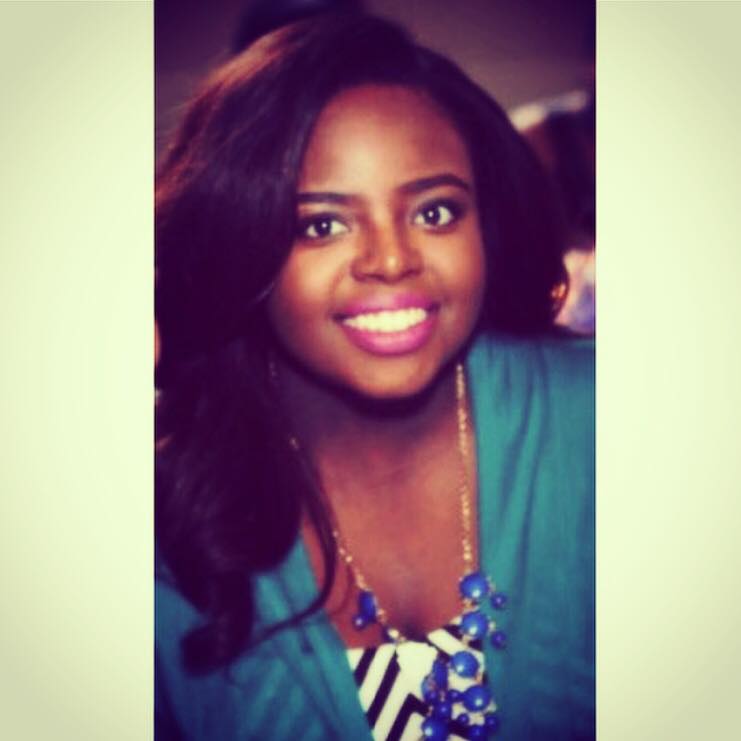 